Центральная городская библиотекаГ. КрасноуральскУл. 7 Ноября, 51Тел.: 2-02-50, 8-902-266-84-88Библиотека работает каждый день, кроме воскресеньяС 10.00 – 18.00Ответственный за список: С. А. ВагинаМБУ ЦБС го Красноуральск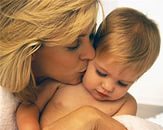 Берегите матерей!Библиографический список литературы к Дню матери2014Слово «мама» дорогое, Мамой нужно дорожить.С её лаской и заботойЛегче нам на свете жить.Народная песня25 ноября – День матери, праздник утвержден Указом Президента России № 120 от 30.01.98 г.  День матери — международный праздник в честь матерей. В этот день принято поздравлять матерей и беременных женщин, в отличие от Международного женского дня, когда поздравления принимают все представительницы прекрасного пола. В разных странах этот день приходится на разные даты, в основном в мире «День матери» отмечается во второе воскресенье мая. День матери в России отмечается ежегодно в последнее воскресенье ноября, в Беларуси - 14. День матери российские граждане ежегодно отмечают в последнее ноябрьское воскресенье. Официально праздник был утвержден в 1988 году по предложению Алевтины Апариной, возглавлявшей в тот период Комитет Государственной думы по делам женщин, семьи и молодежи. Приказ об учреждении государственного праздника был подписан президентом РФ Борисом Ельциным.Книги о мамах  в библиотеках МБУ ЦБС  го  КрасноуральскАлексин, А. Г. Прости меня, мама… / А. Г. Алексин. – М.: Педагогика, 1989. – 285с.                                                          ЦБ, К/Х, ДБ.Викофф, Д. Воспитание без кнута и  пряника / Джерри Викофф. – Минск: Попурри, 2010. – 384с.                                                           ЦБ, ДБ.Воскресенская, З. И. Сердце матери: рассказы из жизни М. А. Ульяновой/ Зоя Воскресенская. – М.: Дет. Лит, 1990. – 239с.       ДБ, ф-лы № 2, 4. 8.Горький, М. Мать:  роман / М. Горький. – Л.: Худож. лит., 1986. – 320с.              ЦБ, ф-лы № 1, 2, 3.Закруткин, В. А. Матерь человеческая /  Виталий Закруткин. – М.: Профиздат, 1988. – 158с.                                          ЦБ, ДБ, ф-лы № 1, 2. 4, 8.Мама: [сборник. Ил. Г. Пондопуло]. – М. : Мол. гвардия, 1975.                                                                                                                             ДБ.Мама: сборник / Сост. И. Векшегонов, В. Гиленко. – М.: Мол. гвардия, 	1970.                                                                                ф. № 3.Спок, Б. Разговор с матерью / Б. Спок. – М.: Политиздат, 1990. – 589с.                                                                                         ЦБ, ф–лы № 1, 3.Публикации из газет	Выплаты на детей в 2014 году // Комс. правда. – 2014. – 10 янв. – С. 9.	Грицюк, М. Рожайте, и вам зачтётся: в 2015 году государство планирует матерям давать компенсации / М. Грицюк // Рос. газ. – 2014. – 8 окт. – С. 1, 9.